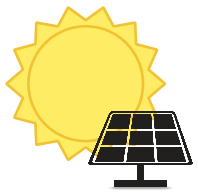 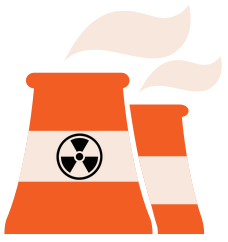 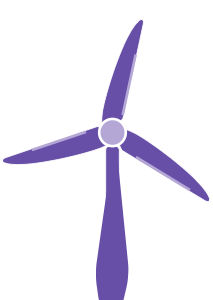 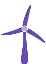 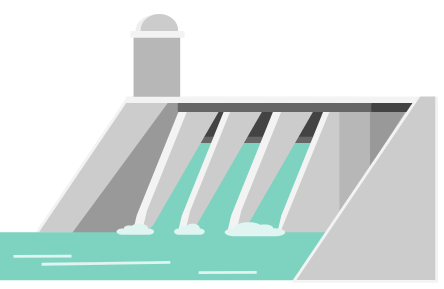 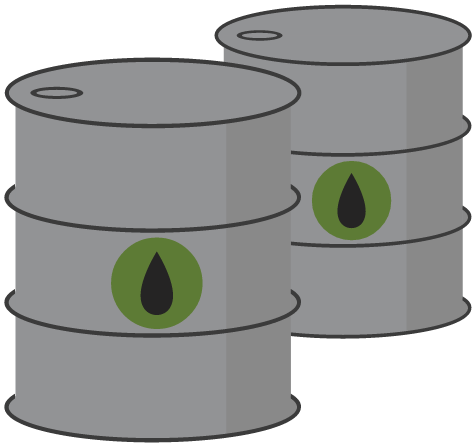 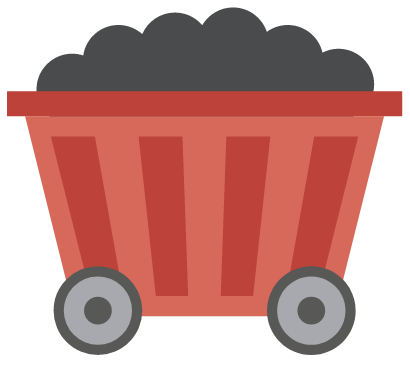 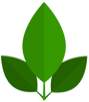 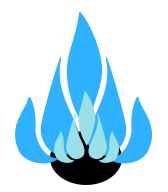 NON-RENEWABLERESOURCERENEWABLERESOURCE